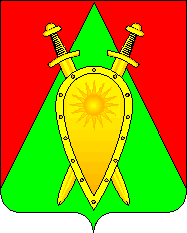 ДУМА ГОРОДСКОГО ОКРУГА ЗАТО П. ГОРНЫЙРЕШЕНИЕ       24 мая 2023 года                                                                                    № 22                                                                                                 Об утверждении Положения «О составе, порядке подготовки  проекта генерального плана городского округа ЗАТО п. Горный , порядке подготовки изменений и внесений их в  проект генерального плана, а также о составе, порядке подготовки плана реализации   генерального плана городского округа ЗАТО п. Горный»      Руководствуясь Федеральным законом № 131-ФЗ «Об общих принципах организации местного самоуправления в Российской Федерации», Градостроительным кодексом Российской Федерации, Законом Забайкальского края № 113-ЗЗК «О градостроительной деятельности в Забайкальском крае», Уставом городского округа ЗАТО п. ГорныйДума городского округа решила:    1. Утвердить  Положение  «О составе, порядке подготовки  проекта генерального плана городского округа ЗАТО п. Горный, порядке подготовки изменений и внесений их в  проект генерального плана, а также о составе, порядке подготовки плана реализации  генерального плана городского округа ЗАТО п. Горный, согласно приложению.         2.  Настоящее решение вступает в силу на следующий день, после дня его официального обнародования.       3.  Настоящее решение опубликовать (обнародовать) на официальном сайте городского округа ЗАТО п. Горный  https://gorniy.75.ru.Председатель Думы городского округа ЗАТО п.Горный                                                          И.А. ФедечкинаУТВЕРЖДЕНОрешением Думы городского округаЗАТО п. Горныйот «24» мая 2023 года № 22                                             ПОЛОЖЕНИЕО составе, порядке подготовки  проекта генерального плана городского округа ЗАТО п. Горный, порядке подготовки изменений и внесений их в  проект генерального плана, а также о составе, порядке подготовки плана реализации генерального плана городского округа ЗАТО п. Горный.                                             1.Общие положенияНастоящее положение о составе, порядке подготовки проекта генерального плана городского округа ЗАТО п. Горный, порядке подготовки изменений и внесений их в проект генерального плана городского округа ЗАТО п. Горный а также о составе, порядке подготовки плана реализации проекта генерального плана городского округа ЗАТО п. Горный разработано в соответствии со статьями 23,24,25 Градостроительного кодекса Российской Федерации, частей 4,5,6,7,7.1,8,9 статьи 10 Закона Забайкальского края «113-ЗЗК «О градостроительной деятельности в Забайкальском крае».Решение о подготовке проекта генерального плана, а также решения о подготовке предложений о внесении в генеральный план изменений принимаются соответственно руководителем местной администрации городского округа.Проект генерального плана подлежит обязательному рассмотрению на публичных слушаниях, проводимых в соответствии со статьей 28 настоящего Кодекса.Генеральный план городского округа ЗАТО п. Горный, в том числе внесение изменений в план, утверждается Думой городского округа ЗАТО п. Горный, в соответствии с частью 1 статьи 24 Градостроительного кодекса Российской Федерации»После утверждения  проекта генерального плана городского округа ЗАТО п. Горный он приобретает обязательную силу для всех субъектов градостроительной деятельности на территории городского округа ЗАТО п. Горный. В генеральный  план городского округа ЗАТО п. Горный, по мере необходимости, могут вноситься изменения. Необходимость внесения изменений в генеральный план городского округа ЗАТО п. Горный, определяется администрацией   городского округа ЗАТО п. Горный.2.Состав генерального плана городского округа ЗАТО п. Горный.2.1.Генеральный план городского округа ЗАТО п. Горный является документом территориального планирования, представляющим собой совокупность материалов в текстовой и графических формах.2.2 Подготовка генерального плана может осуществляться применительно ко всей территории городского округа ЗАТО п. Горный с последующим внесением изменений в генеральный план.2.3.Генеральный план содержит:1.Положения о территориальном планировании городского округа ЗАТО п. Горный.2. Карты   территориального планирования.2.4. Положения о территориальном планировании, содержащимся в генеральном плане городского округа ЗАТО п. Горный включает в себя: Положение о территориальном планировании, содержащееся в генеральном плане, включает в себя:1) сведения о видах, назначении и наименованиях планируемых для размещения объектов местного значения поселения, городского округа, их основные характеристики, их местоположение (для объектов местного значения, не являющихся линейными объектами, указываются функциональные зоны), а также характеристики зон с особыми условиями использования территорий в случае, если установление таких зон требуется в связи с размещением данных объектов;2) параметры функциональных зон, а также сведения о планируемых для размещения в них объектах федерального значения, объектах регионального значения, объектах местного значения, за исключением линейных объектов.2.5.На указанных картах отображаются:1) планируемые для размещения объекты местного значения городского округа ЗАТО п. Горный, относящиеся к следующим областям:а) электро-, тепло-, газо- и водоснабжение населения, водоотведение;б) автомобильные дороги местного значения;в) физическая культура и массовый спорт, образование, здравоохранение.г) иные области в связи с решением вопросов местного значения поселения.2. границы населенных пунктов (в том числе границы образуемых населенных пунктов), входящих в состав поселения.3. границы и описание функциональных зон с указанием планируемых для размещения в них объектов федерального значения, объектов регионального значения, объектов местного значения (за исключением линейных объектов) и местоположения линейных объектов федерального значения, линейных объектов регионального значения, линейных объектов местного значения.4. обработка, утилизация, обезвреживание, размещение твердых коммунальных отходов.2.6. К генеральному плану прилагаются материалы по его обоснованию в текстовой форме и в виде карт. Материалы по обоснованию генерального плана в виде карт отображают:1)   границы поселения2) границы существующих населенных пунктов, входящих в состав поселения.3) местоположение существующих и строящихся объектов местного значения поселения;4) особые экономические зоны;5) особо охраняемые природные территории федерального, регионального, местного значения;6) территории объектов культурного наследия;7) зоны с особыми условиями использования территорий;8) территории, подверженные риску возникновения чрезвычайных ситуаций природного и техногенного характера;9) иные объекты, иные территории и (или) зоны, которые оказали влияние на установление функциональных зон и (или) планируемое размещение объектов местного значения поселения, или объектов федерального значения, объектов регионального значения, объектов местного значения муниципального района.10) территории исторических поселений федерального значения, территории исторических поселений регионального значения, границы которых утверждены в порядке, предусмотренном статьей 59 Федерального закона от 25 июня 2002 года N 73-ФЗ "Об объектах культурного наследия (памятниках истории и культуры) народов Российской Федерации";11) территории, подверженные риску возникновения чрезвычайных ситуаций природного и техногенного характера;12) границы лесничеств; Материалы по обоснованию генерального плана в текстовой форме содержат:1) сведения о планах и программах комплексного социально-экономического развития муниципального образования (при их наличии), для реализации которых осуществляется создание объектов местного значения поселения.2) обоснование выбранного варианта размещения объектов местного значения поселения, на основе анализа использования территорий поселения, возможных направлений развития этих территорий и прогнозируемых ограничений их использования;3) оценку возможного влияния планируемых для размещения объектов местного значения поселения, на комплексное развитие этих территорий;4) утвержденные документами территориального планирования Российской Федерации, документами территориального планирования субъекта Российской Федерации сведения о видах, назначении и наименованиях планируемых для размещения на территориях поселения, объектов федерального значения, объектов регионального значения, их основные характеристики, местоположение, характеристики зон с особыми условиями использования территорий в случае, если установление таких зон требуется в связи с размещением данных объектов, реквизиты указанных документов территориального планирования, а также обоснование выбранного варианта размещения данных объектов на основе анализа использования этих территорий, возможных направлений их развития и прогнозируемых ограничений их использования;5) утвержденные документом территориального планирования муниципального района сведения о видах, назначении и наименованиях планируемых для размещения на территории поселения, входящего в состав муниципального района, объектов местного значения муниципального района, их основные характеристики, местоположение, характеристики зон с особыми условиями использования территорий в случае, если установление таких зон требуется в связи с размещением данных объектов, реквизиты указанного документа территориального планирования, а также обоснование выбранного варианта размещения данных объектов на основе анализа использования этих территорий, возможных направлений их развития и прогнозируемых ограничений их использования;6) перечень и характеристику основных факторов риска возникновения чрезвычайных ситуаций природного и техногенного характера;7) перечень земельных участков, которые включаются в границы населенных пунктов, входящих в состав поселения, или исключаются из их границ, с указанием категорий земель, к которым планируется отнести эти земельные участки, и целей их планируемого использования.2.7. Уполномоченные федеральный орган исполнительной власти, органы государственной власти субъектов Российской Федерации, органы местного самоуправления обязаны обеспечить доступ к проектам документов территориального планирования Российской Федерации, документов территориального планирования субъектов Российской Федерации, документов территориального планирования муниципальных образований и материалам по обоснованию таких проектов в информационной системе территориального планирования с использованием официального сайта в сети "Интернет", определенного федеральным органом исполнительной власти, уполномоченным на осуществление контроля за соблюдением порядка ведения информационной системы территориального планирования (далее в целях настоящей главы - официальный сайт), не менее чем за три месяца до их утверждения 2.8. Уполномоченные федеральный орган исполнительной власти, органы государственной власти субъектов Российской Федерации, органы местного самоуправления уведомляют в электронной форме и (или) посредством почтового отправления органы государственной власти и органы местного самоуправления в соответствии со статьями 12, 16, 21 и 25 настоящего Кодекса об обеспечении доступа к проектам документов территориального планирования Российской Федерации, документов территориального планирования субъектов Российской Федерации, документов территориального планирования муниципальных образований и материалам по обоснованию таких проектов в информационной системе территориального планирования в трехдневный срок со дня обеспечения данного доступа.    2.9 Подготовку проекта  генерального плана городского округа ЗАТО п. Горный осуществляет администрация городского округа ЗАТО п. Горный в соответствии с частью 2 статьи 10 Закона Забайкальского края № 113-ЗЗК «О градостроительной деятельности в Забайкальском крае». Подготовку проектов генерального плана городского округа, осуществляет местная администрация посредством закупки работы для обеспечения муниципальных нужд в порядке, установленном федеральным законом о контрактной системе в сфере закупок товаров, работ, услуг для обеспечения государственных или муниципальных нужд.     2.10 Администрация городского округа ЗАТО п. Горный разрабатывает техническое задание на подготовку проекта  генерального плана городского округа ЗАТО п. Горный в соответствии с частью 3 статьи 10 Закона Забайкальского края № 113-ЗЗК «О градостроительной деятельности в Забайкальском крае».     2.11 Администрация городского округа ЗАТО п. Горный, по запросу организации – разработчика предоставить ей исходные данные, необходимые для разработки документа.     2.12 Подготовка проекта генерального плана городского округа ЗАТО п. Горный осуществляется в соответствии с требованиями статьи 9 Градостроительного кодекса и с учетом региональных и (или) местных нормативов градостроительного проектирования, результатов публичных слушаний по проекту генерального плана, а также с учетом предложений заинтересованных лиц.2.13. Заинтересованные лица вправе представить свои предложения по проекту генерального плана.    2.14. Публичные слушания по проектам генерального плана городского округа, проводятся в соответствии с Градостроительным кодексом Российской Федерации, законодательством Забайкальского края о градостроительной деятельности, уставами и нормативными правовыми актами муниципального образования. В целях обеспечения всем заинтересованным лицам равных возможностей для участия в публичных слушаниях:1) территория населенных пунктов в составе, городского округа делится на части с равной численностью зарегистрированных физических лиц. Предельная максимальная численность физических лиц, зарегистрированных на такой части территории населенного пункта, не может превышать двадцати тысяч.2) территория населенных пунктов, входящих в состав сельских поселений, разделению в целях публичных слушаний проектов генеральных планов не подлежит.2.15. Протоколы публичных слушаний по проекту генерального плана, заключение о результатах таких публичных слушаний являются обязательным приложением к проекту генерального плана, направляемому главой местной администрации поселения, соответственно в представительный орган местного самоуправления поселения2.16.При наличии на территориях поселения, городского округа объектов культурного наследия в процессе подготовки генеральных планов в обязательном порядке учитываются ограничения использования земельных участков и объектов капитального строительства, расположенных в границах зон охраны объектов культурного наследия, в соответствии с законодательством Российской Федерации об охране объектов культурного наследия и статьей 27 Градостроительного кодекса..  2.17  Проект  генерального плана городского округа ЗАТО п. Горный» до его утверждения подлежит в соответствии со статьей 25 Градостроительного кодекса Российской Федерации обязательному согласованию в порядке, установленном Приказом Министерства регионального развития РФ от 27 февраля . № 69 “Об утверждении порядка согласования проектов документов территориального планирования муниципальных образований, состава и порядка работы согласительной комиссии при согласовании проектов документов территориального планирования муниципальных образований”     2.18 Администрация городского округа ЗАТО п. Горный в соответствии с частью 5 статьи 10 Закона Забайкальского края № 113-ЗЗК «О градостроительной деятельности в Забайкальском крае» обеспечивает обнародование согласованного проекта генерального плана городского округа ЗАТО п. Горный в порядке, определенном Градостроительным кодексом Российской Федерации.      2.19 Согласованный проект   генерального плана городского округа ЗАТО п. Горный с учетом замечаний заинтересованных лиц направляется для утверждения в представительный орган местного самоуправления.2.20. Представительный орган местного самоуправления поселения,  с учетом протоколов публичных слушаний по проекту генерального плана и заключения о результатах таких публичных слушаний принимают решение об утверждении генерального плана или об отклонении проекта генерального плана и о направлении его соответственно главе местной администрации поселения, на доработку в соответствии с указанными протоколами и заключением.      2.21 Утвержденный проект генерального плана городского округа ЗАТО п. Горный подлежит обнародованию в составе, предусмотренном Градостроительным кодексом Российской Федерации.2.22 Доступ к утвержденным   документам территориального планирования муниципальных образований и материалам по их обоснованию в информационной системе территориального планирования должен быть обеспечен с использованием официального сайта соответственно уполномоченными федеральным органом исполнительной власти, органами государственной власти субъектов Российской Федерации, органами местного самоуправления в срок, не превышающий десяти дней со дня утверждения таких документов.3. Порядок подготовки изменений и внесение их проект генерального плана городского округа ЗАТО п. Горный      3.1 Органы государственной власти Российской Федерации, органы государственной власти субъектов Российской Федерации, органы местного самоуправления, заинтересованные физические и юридические лица вправе обращаться к руководителю местной администрации поселения, с предложениями о внесении изменений в проект генерального плана городского округа ЗАТО п. Горный       3.2 Руководитель администрации городского округа ЗАТО п. Горный в течение тридцати календарных дней со дня получения предложений о внесении изменений в генеральный план городского округа ЗАТО п. Горный, готовит заключение о целесообразности внесения изменений или об отклонении предложений о внесении изменений.       3.3 Дальнейшие действия по внесению изменений в генеральный план поселения, генеральный план городского округа осуществляются в порядке, определенном настоящей статьей и статьями 9, 24 и 25 Градостроительного кодекса Российской Федерации, и статьей 10 Закона Забайкальского края от 29 декабря 2008 года №113-ЗЗК «О градостроительной деятельности в Забайкальском крае»4. Состав, порядок подготовки планов реализации генерального плана городского округа ЗАТО п. Горный       4.1 Реализация  генерального плана городского округа ЗАТО п. Горный осуществляется посредством разработки и осуществления плана реализации генерального плана городского округа ЗАТО п. Горный, который утверждается главой  администрации городского поселения в течение трех месяцев со дня утверждения генерального плана . Подготовку плана реализации генерального плана осуществляет администрация городского округа ЗАТО п. Горный       4.2 В плане реализации генерального плана городского округа ЗАТО п. Горный содержатся:        - сроки подготовки проектной документации и сроки строительства объектов капитального строительства местного значения, расположенных на территории городского округа ЗАТО п. Горный        - финансово-экономическое обоснование реализации генерального плана.        -решение о подготовке проекта правил землепользования и застройки или сведения о внесении изменений в правила землепользования и застройки.         -сроки подготовки документации по планировке территории для размещения  объектов капитального строительства.        4.3 План реализации схемы подготавливается с учетом:        - перечня мероприятий по территориальному планированию;        - предложений органов местного самоуправления, в том числе относящихся к строительству приоритетных объектов и сетей инженерно-технического обеспечения, транспортной инфраструктуры местного значения;        - муниципальных и других целевых программ.